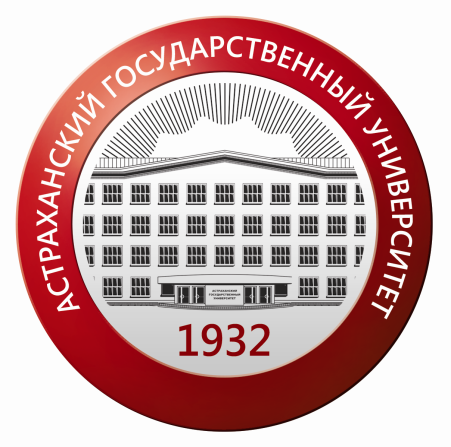 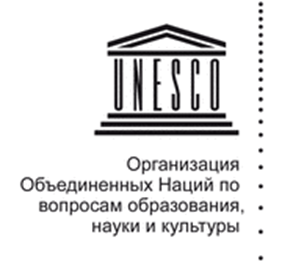 МИНОБРНАУКИ РОССИИАстраханский государственный университетКафедра ЮНЕСКОАдминистрация Астраханской области  Астраханская торгово-промышленная палата   Уважаемые коллеги,Астраханский государственный университет приглашает Вас принять участие в работе   МЕЖДУНАРОДНОГО КОНГРЕССА «ЭЛИТЫ И ЛИДЕРЫ: СТРАТЕГИИ ФОРМИРОВАНИЯ В СОВРЕМЕННОМ УНИВЕРСИТЕТЕ», который состоится 19-22 апреля 2017 годаЦелю конгресса является обсуждение актуальных вопросов, связанных с понятиями элит и лидерства, их роли в обществе знания, требованиям, предъявляемым к ним в современном мире, а также проблемам, связанным с элитным образованием в информационном обществе.  Предлагаемые для обсуждения проблемы: Современное элитное и массовое образование: pro et contraЭлита, лидеры и командная работа в современных компаниях.Культура элит и лидерства.Философия элитности и лидерства в информационном обществе.Социологический портрет современной элиты и современного лидера.Профессиональные элиты и политические проблемыСелекция элит и миссия Университета.Открытое образование: лидерство и инновацииКультурная элита России: история и современность.Проектное обучение: лучшие проекты и международный опыт (инициатива CDIO) развития студентов и персоналаСессии:Социокультурные аспекты феномена элиты и лидерства.Элитология образования: теории и университетские практики.Когнитивные науки и элитное образование.Технологии формирования элитного сознания: современное образование в контексте бережливого производства и шести сигм.Информационные технологии в формировании элит и лидеров.«Критическое мышление и письмо» как инструмент формирования элитного сознания.Современные коммуникационные стратегии и лидерство.Презентация энциклопедического словаря: «Культурная элита России ХХ века»В рамках работы конгресса 21-22 апреля 2017 г. будет проведены мастер-классы с выдачей сертификатов:1.«Письмо и мышление»: опыт Бард-колледжа (США), СПбГУ, АГУ.2.«Лидерство, Soft -skills, работа в командах – в учебном процессе»,3.«Организационное обучение как инструмент формирования элит и лидеров».Организационный комитет конгрессаПредседатель Оргкомитета:д. экон. н., проф., и. о. ректора Лунев А.П. (г.Астрахань)Сопредседатели Оргкомитета Международного конгресса:д. пед. н., проф. Трещёв А.М. (г.Астрахань); д. филос. н., проф. Карабущенко П.Л.(г.Астрахань)Члены Оргкомитета:д.полит.н., проф. А.А. Вартумян (г.Пятигорск); д. филос. н., проф. Баева Л.В. (г. Астрахань); д.полит., н., проф. А.В. Понеделков (г.Ростов-на-Дону); д. филос. н., проф. Романова А.П. (г.Астрахань ); д. филос. н., проф. Г.В. Сорина (г. Москва); д. полит. н. М.М. Федорова (Москва); д.филос.н., Б.А.   Бичеев (г.Элиста) , д.филос.н. проф. С.Б.Токарева (г.Волгоград),  проф.  Дж. Ван ден Берг (ЮАР),  полномочный посол Анисей Габриэль Качофа (Бенин)Рабочие языки конгресса – русский и английский.Заявки и материалы для участия в конгрессе следует выслать до 15  марта 2017 г. по указанной ниже форме на электронный адрес Оргкомитета: elit.kong2017@gmail.com За дополнительной информацией обращаться по телефонам: (8512)610816, 494148,610815. Форма заявкиВозможно заочное участие. Оргкомитет оставляет за собой право отбора участников конгресса на основе поступивших заявок. Информация о материалах, опубликованных в рамках конгресса, будет передана в систему РИНЦ. Требования к оформлению материалов 1. Для набора текста, формул и таблиц следует использовать редактор Microsoft Word для Windows. Параметры текстового редактора: все поля по 2 см; шрифт Times New Roman, размер – 12; межстрочный интервал – 1,0; выравнивание по ширине; абзацный отступ 0,5см; ориентация листа – книжная. Объем – 3-5 страниц. Все рисунки и таблицы, должны быть пронумерованы и снабжены названиями или подрисуночными подписями.2. Оформление заголовка: (прописными, жирными буквами, выравнивание по центру строки) НАЗВАНИЕ; на следующей строке (шрифт жирный курсив, выравнивание по правому краю) – Ф.И.О. автора полностью; на следующей строке (шрифт курсив, выравнивание по правому краю) – ученое звание, ученая степень, название вуза, город или должность, место работы, город (сокращения не допускаются);3. Через 1 строку – текст. 4. Через 1 строку - надпись «Список литературы». После нее приводится список литературы в алфавитном порядке, оформленный в соответствии с ГОСТ Р 7.0.5 – 2008. Ссылки в тексте на соответствующий источник из списка литературы оформляются в квадратных скобках, например: [1, с. 277]. Использование автоматических постраничных ссылок не допускается.Организационный взнос за участие в работе Международного конгресса – 1000 руб. Для студентов и аспирантов, желающих принять участие в работе студенческой секции – 250 руб.  Обучение в рамках мастер-класса (по выбору) с выдачей сертификата – 5000 руб. Банковские реквизиты:ФГБОУ «Астраханский государственный университет»Получатель: ИНН 3016009269 КПП 301601001УФК по Астраханской области (Астраханский государственный университет л/сч 20256Ц14780)Р/сч 40501810400002000002Банк: ГРКЦ ГУ Банка России по Астраханской области г. АстраханьБИК 041203001КБК 00000000000000000130Назначение платежа: оплата публикации материалов конгресса «ЭЛИТЫ И ЛИДЕРЫ: СТРАТЕГИИ ФОРМИРОВАНИЯ В СОВРЕМЕННОМ УНИВЕРСИТЕТЕ»Назначение платежа: оплата мастер-класса 1. «Письмо и мышление»оплата мастер-класса 2. «Лидерство»оплата мастер-класса 3. «Организационное обучение»Почтовый адрес: 414056 г. Астрахань, ул. Татищева, 20а, Астраханский государственный университет. Оргкомитет: elit.kong2017@gmail.comВозможна электронная регистрация на сайте http:// congress2017.asu.edu.ru ФИО полностьюУчёная степень, звание, должностьПолное наименование места работыТема доклада Домашний адрес (c указанием индекса) Контактный телефон (c кодом страны, города обязательно моб. и кварт.) E-mailФорма участия (очная / заочная)Бронирование места в гостиницеДа.          С _____ по ______ 2017г.Нет.